Příloha č. 1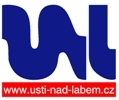 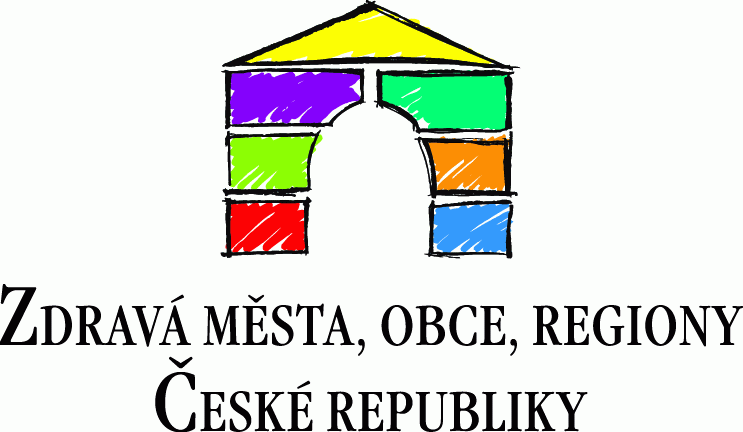 PLÁN ZDRAVÍ A KVALITY ŽIVOTAKATALOG AKTIVIT PRO ROK 2014Projekt Zdravé město a místní Agenda 21Ústí nad LabemZpracovala: Ing. Hana Slawischová, koordinátorka projektu Zdravé město a místní Agenda 21, Kancelář tajemníka, Magistrát města Ústí nad LabemProjednáno: Sociálně zdravotní komise Rady města Ústí nad Labem na jednání dne 17. 2. 2014Projekt Zdravé město a místní Agenda 21 Ústí nad Labem(dále jen PZM a MA21)Úvod:Město Ústí nad Labem se 18. 5. 2005 stalo na zasedání Rady Národní sítě Zdravých měst ČR jejím řádným členem. Zdravé město Ústí nad Labem přistoupilo v prosinci 2005 k plnění kritérií mezinárodního programu místní Agenda 21, přihlášením se do evidence Databáze MA21.Národní síť Zdravých měst ČR (dále jen NZSM ČR) je municipální asociací v ČR, která systematicky podporuje praktickou realizaci hodnot udržitelného rozvoje, zdraví a kvality života v podmínkách měst, obcí a regionů. NZSM ČR je odborným konzultantem a tvůrcem metodiky mezinárodního projektu ZM a MA21.Zdravé město má organizační zázemí úřadu, ale je projektem komunitním. Jeho posláním je otevírat prostor pro posilování aktivity a zájmu obyvatelstva tak, aby lidé svoji komunitu i krajinu považovali za svůj domov a tak o ně i pečovali.Zásadní součástí PZM a MA21 Ústí nad Labem je Plán zdraví a kvality života (dále jen PZKŽ), který je dokumentem, respektujícím Strategii rozvoje města Ústí nad Labem do roku 2015. Cílem PZKŽ je cesta k podpoře zdraví, udržitelnému rozvoji a kvalitě života v místních podmínkách. PZKŽ je aktualizován rozpracováním plánu do katalogu aktivit pro jednotlivé kalendářní roky.Dotační program PZM a MA21 Ústí nad Labem je každoročně naplňován jednotlivými koly výzvy a vyhlašováním témat pro podávání nekomerčních projektů se vztahem k jednotlivým oblastem, vyjmenovaným v Plánu zdraví a kvality života.Oblasti Plánu zdraví kvality života:Rozvoj městaZdravý životní styl – sociálně zdravotní oblast Životní prostředíVzdělávání – rozvoj lidských zdrojů Volný čas – sport – kulturaDopravaROZVOJ MĚSTAA.1	Bude řešena otázka transparentnosti samosprávy (zpřístupnění smluv, zápisů, videozáznamů, zakázek) Problém naformulovaný na veřejném projednání Fóra Zdravého města dne 18. 11. 2013.Odpovědnost: MMRealizátor: KTA.2	Bude iniciováno zlepšení webové prezentace města – přehlednost webových stránek, aktualizace, zlepšení kulturního a sportovního kalendáře vč. vyhledáváníProblém naformulovaný na veřejném projednání Fóra Zdravého města dne 18. 11. 2013.Odpovědnost: MMRealizátor: KT, příslušné odb. A.3	Investice města budou cíleny podle potřeb občanůProblém naformulovaný na veřejném projednání Fóra Zdravého města dne 18. 11. 2013.Odpovědnost: MMRealizátor: MM - jednotlivé odbory A.4	Bude hledán zdroj pro řešení nevyhovujícího povrchu hřiště za BarborkouProblém naformulovaný na veřejném projednání Fóra Zdravého města dne 18. 11. 2013.Odpovědnost: ÚmO MěstoRealizátor: ÚmO MěstoA.5 	Bude rozvíjena komunikace mezi radnicí a veřejnostíProblém naformulovaný v roce 2010. V roce 2011 došlo k vyspecifikování problému  „Nedostatečná  informovanost o rozvojových projektech a záměrech města“.                                               
Odpovědnost: MMRealizátor: MM -  jednotlivé odboryA.5.1	Kvalitní poskytování informací veřejnosti – webové stránky,  tiskové zprávy, Městské noviny, apod.Odpovědnost: MM A.5.2	Intenzivní prosazování zájmů města, propagace a zlepšování image města v celostátním měřítku, zvyšování místního patriotismu Odpovědnost: MM – jednotlivé odboryRealizátor: MM -  jednotlivé odboryA.5.3	Využití PZM a MA21 ke zvyšování místního patriotismu a zlepšování image města prezentací úspěšných aktivit                  	    Odpovědnost: MM – odd. strategického rozvoje, Kancelář tajemníka, ÚMORealizátor: MM – jednotlivé odbory, partneři projektuA.5.4	Pravidelné pořádání veřejných diskusí s občany, tzv. Fór Zdravého města, včetně Fór v rámci městských obvodůOdpovědnost: MM – odd. cestovního ruchu, politik PZM a MA21Realizátor: MM – koordinátor PZM a MA21 ve spolupráci s ostatními odbory a ÚMOA.5.5 	Propagace vědeckých, kulturních, sportovních a volnočasových aktivitOdpovědnost: MM - oddělení školství, kultury, sportu a sociálních služeb, oddělení cestovního ruchuRealizátoři jednotlivých aktivitA.5.6   Rozvíjení partnerských vztahů se zahraničními městyOdpovědnost: MM – Kancelář primátora, Kancelář tajemníkaRealizátor: MM – jednotlivé odboryA.5.7	Provádění výzkumů veřejného mínění a sledování a vyhodnocování strategických indikátorů města a mezinárodně standardizovaných indikátorů kvality života ve městěOdpovědnost: MM- odd. strategického rozvojeRealizátor: MM - odd. strategického rozvoje, UJEPA.6	Budou realizovány projekty zaměřené na oblast rozvoje města Problém naformulovaný na veřejné diskuzi, tzv. Fóru Zdravého města 2008, 2010.Odpovědnost: MM - Odbor rozvoje městaRealizátor: příslušné odb. MMA.6.1	Atraktivita vstupů do městaProblém naformulovaný na veřejné diskuzi, tzv. Fóru Zdravého města 2008, 2010. S naplňováním tohoto cíle byla veřejnost seznámena na Fóru Zdravého města dne 12. 10. 2011. Odpovědnost: příslušné odb. MM Realizátor: příslušné odb. MMA.6.2   Budou naplňovány existující dokumenty městaProblém naformulovaný na Fóru Zdravého města 22. 10. 2012 jako „Nedostatečné naplňování existujících dokumentů města“. S naplňováním tohoto bodu byla veřejnost seznámena na Fóru Zdravého města 2013 zároveň s druhým veřejným projednáním Strategie rozvoje města do roku 2020. Odpovědnost: MM - Odbor rozvoje městaRealizátor: MM - odd. strategického rozvojeA.7	Budou motivovány občanské aktivity, sdružení a organizace k růstu podpory udržitelného rozvoje města prostřednictvím projektů A.7.1  Vyhlášení témat pro projektové zpracování  10.  kola Dotačního  programu PZM a MA21 pro rok 2014Odpovědnost: Sociálně zdravotní komise RM, politik PZM a MA21, koordinátorka PZM a MA21Realizátor: předkladatelé projektůRealizace: vyhlášení 1. pololetí 2014, realizace do 28. 2. 2015A.7.1.1 Smluvně zajistit úspěšným předkladatelům projektů 10. kola Dotačního programu PZM a MA21 poskytnutí finanční podpory k realizaci projektů nekomerčního charakteru, v rozsahu do 20 000 Kč na jeden projekt. Výše dotace může být poskytnuta až do výše 100% uznatelných dotačních nákladů.  Celková částka, která je maximálně k dispozici pro 10. kolo výzvy Dotačního programu činí 200 000 Kč. Odpovědnost: Sociálně zdravotní komise RM, politik PZM a MA21, koordinátorka PZM a MA21	       Realizátor: Koordinátorka PZM a MA21, nositelé projektůRealizace: 2014 – 2015ZDRAVÝ ŽIVOTNÍ STYL – SOCIÁLNĚ ZDRAVOTNÍ OBLAST – SOCIO PATOGENNÍ VLIVYB.1	Bude řešena otázka hazardu (výherních automatů) na území města	Problém naformulovaný na Fórum ZM dne 18. 11. 2013 s požadavkem úplného zákazu výherních automatů.Odpovědnost: MMRealizace: průběžněB.2	Bude podporován zájem a zodpovědnost občanů za své zdraví i zdraví svých blízkých, prioritně mladé generace a dětíB.2.1	Zajištění realizace preventivních zdravotních programů prostřednictvím partnerů PZM a MA21:protiúrazová prevence dětíprevence užívání návykových látek u dětí a mládežeprogram prevence zubního kazupropagace a realizace praktických seminářů poskytování laické první pomoci v celém spektru obyvatel městaprogramové zlepšování životního stylu seniorů:pohyb, vzdělávání, komunikaceprevence pohlavně přenosných chorobOdpovědnost: MM- odb. školství, kultury, sportu a soc. sl., koordinátorka PZM a MA21 Realizátor: Externí realizátořiRealizace: průběžněB.2.2	  Aktualizace expertního Zdravotního plánu města Ústí nad Labem (ZM Ústí nad Labem je mezi prvními pilotními městy, které Zdravotní plán města zpracovalo) Odpovědnost: MM – odd. cestovního ruchu, Zdravotní ústav, Krajská hygienická stanice v ÚLRealizátor: MM – odd. cestovního ruchu, Zdravotní ústav, pracoviště ÚL, Krajská hygienická stanice v ÚL, Externí realizátořiRealizace: 2014B.2.3	praktický nácvik poskytování laické první pomoci - rozšířená realizace úspěšného projektu z roku 2006 - „Umíte si pomoci s první pomocí?“Odpovědnost:  MM – kancelář tajemníka, SZŠ a VOZŠ ÚL – studenti dipl. oboru zdravotnický záchranářRealizátor: MM – kancelář tajemníka, SZŠ a VOZŠ ÚL – studenti dipl. oboru zdravotnický záchranářRealizace: průběžněB.3	Bude řešena problematika sociálně vyloučených lokalit, zejména otázka bezpečnostiProblém naformulovaný na Fóru Zdravého města 12. 10. 2011. S jeho řešením byla veřejnost seznámena na Fóru 22. 10. 2012.Odpovědnost: Městská policie, MMRealizace: průběžněB.4	Bude řešena drobná kriminalita ve městěProblém naformulovaný na Fóru Zdravého města 12.10.2011. S jeho řešením byla veřejnost seznámena na Fóru 22. 10. 2012.Odpovědnost: Městská policieRealizace: průběžněB.5	Bude řešena problematika drog ve městěProblém naformulovaný na Fóru Zdravého města 22. 10. 2009, opakovaně se vyskytl i mezi desítkou nejpalčivějších okruhů problémů v 2010.  Odpovědnost: městská policie, MM - odbor sociálních věcíRealizace: průběžněB.6	Bude se řešit stav onkologického odd. Masarykovy nemocnice (oprava, stěhování)	Problém naformulovaný na Fóru 22.10.2012. S jeho řešením byla veřejnost seznámena na Fóru 18. 11. 2013.Odpovědnost: KÚÚKŽIVOTNÍ PROSTŘEDÍC.1	Bude odstraňován nepořádek ve městě Problém naformulovaný na veřejné diskuzi, tzv. Fóru Zdravého města, opakovaně. Na Fóru 2012, 2013 byla vyzdvižena problematika kuřáků – nedopalky. Odpovědnost: Odbor životního prostředí, Odbor dopravy a majetku, ÚMORealizace: průběžněC.2	Bude řešen nedostatek zeleně a její údržba 	Problém naformulovaný na veřejné diskuzi, tzv. Fóru Zdravého města, opakovaně. Tento problém se vyskytl i v roce 2011, 2012 a 2013 na veřejném projednání, je zaměřeno zejména na chybějící odpočinkové zóny a na odvoz posekané trávy, prořez křovin, péči o zeleň apod.Odpovědnost: Odbor životního prostředí, Odbor dopravy a majetku, ÚMO Realizace: průběžněC.3 	Budou řešeny průtahy při dostavbě dálnice D8Problém naformulovaný na veřejné diskuzi, tzv. Fóru Zdravého města, opakovaně v letech 2008, 2009, 2010. Odpovědnost: MM – Odbor dopravy a majteku, Krajský úřad, ŘSD, MDČRRealizace: průběžněC.4	 Bude zvyšováno povědomí občanů o otázkách životního prostředíC.4.1.   Zlepšení údržby zeleně v okolí bydlišť – na sídlištích a parkovištíchOdpovědnost: MM-  Odbor dopravy a majetku, Odbor životního prostředí, ÚMORealizátor: Externí smluvní dodavatelé, občanéRealizace: průběžněC.4.2 	Zvýšení aktivní účast a zájem občanů u akcí a kampaní podporovaných PZM a MA21 – Den Země, Dny bez úrazů, Naše město, Evropský týden mobility a Evropský den bez aut, Dny zdraví, Fórum Zdravého městaOdpovědnost: MM – odd. cestovního ruchu, Odbor životního prostředí, Odbor dopravy a majetku, Odbor školství, kultury, sportu a sociálních služeb, manažerský tým pro MA21Realizátor: Partneři PZM a MA21, Ústecký parlament dětí a mládeže, Dům dětí a mládeže, Centrum ochránců přírody Tilia, Státní zdravotní ústav pracoviště Ústí nad Labem, Městská policieRealizace: 2014 C.4.3   Mobilní svoz drobného nebezpečného odpadu, pokračovat ve sběru a svozu objemného odpadu, ve svozu a využití odpadů ze zeleně, provoz sběrných dvorů, osvěta a propagaceOdpovědnost: MM – Odbor životního prostředíRealizátor: AVE CZ s.r.o.,  MM – Odbor životního prostředíRealizace: průběžněC.4.4   Bude zvyšován podíl systému třídění odpadu: papír – plasty – skloProblém naformulovaný na veřejném projednání, tzv. Fóru, 22. 10. 2012.Odpovědnost: MM – Odbor životního prostředíRealizátor: MM – Odbor životního prostředí, AVE CZ s.r.o., externí partneřiRealizace: průběžněVZDĚLÁVÁNÍ – ROZVOJ LIDSKÝCH ZDROJŮ D.1 	Bude odstraněno nedostatečné využívání EU fondů ve školstvíProblém naformulovaný na veřejné diskuzi, tzv. Fóru Zdravého města v roce 2010. Problematika financí škol se objevila i v následujícím roce na veřejném projednání jako „Nedostatek financí na aktivity škol“.Odpovědnost: Odb. školství, kultury, sportu a soc. sl., odd. strategického rozvoje, spolupráce s ÚRRRealizace: průběžně D.2	Bude podporováno zapojování veřejnosti, škol a zájmové mládežnické činnosti ve městě do aktivit a propagace města, prostřednictvím PZM a MA21D.2.1	Uplatňování principů komunitního plánování v práci s veřejnostíOdpovědnost: 	Centrum komunitní práce, poradenská organizace, NNOMM – odd. cestovního ruchu, Odb. školství, kultury, sportu a sociálních služebRealizátor: MM – odd. cestovního ruchu, Odb. školství, kultury, sportu a sociálních služeb		      Externí realizátoři např. NNO, školyD.2.2 	Rozvíjení  další spolupráce s fakultami UJEP Ústí nad Labem Odpovědnost: MM Realizátor: MM, UJEP Ústí nad Labem, externí smluvní partneřiD.2.3 	Spolupráce s Ústeckým parlamentem dětí a mládežeOdpovědnost: MM – koordinátorka PZM a MA21, manažerský tým pro MA21Realizátor: Ústecký parlament dětí a mládeže, DDM ÚLD.2.4 Rozvoj spolupráce magistrátu města s úřady městských obvodůOdpovědnost: 	Kancelář tajemníka, manažerský tým pro MA21Realizátor: MM, ÚMOD.2.5	Podpora projektům a vzdělávacím programům mateřských, základních a středních škol	Odpovědnost: MM - odb. školství, kultury, sportu a soc. sl.Realizátor: Předkladatelé projektůD.3	Bude posilňována role města Ústí nad Labem jako kulturního a 				společenského sídlaD.3.1    Zlepšení koordinace a medializace při plánování a zajišťování velkých akcí (sportovních a kulturních)Problém naformulovaný na Fóru 22. 10. 2012 „Absence spolupráce při pořádání 	sportovních a kulturních akcí“. S jeho naplňováním byla veřejnost seznámena na veřejném projednání v r. 2013. Odpovědnost: MM – jednotlivé odboryRealizátor: externí smluvní partneřiD.3.2    Propagace a zpřístupňování historické dědictví města Odpovědnost: MM – Odb. školství, kultury, sportu a soc. sl., oddělení cestovního ruchuRealizátor: MM ve spolupráci s externími partnery např. UJEPD.3.3    Podílet se na zlepšování podmínek zaměstnanosti a tvorbě nových                          pracovních míst, podpora celoživotnímu vzdělávání a posilování vlivu 	rodiny a výchovyProblém naformulovaný na Fóru Zdravého města i v roce 2013.Odpovědnost: MM, ÚP, UJEP, SŠ, ZŠ, MŠ, NNO, významní zaměstnavatelé, občané, ÚMO	 	Realizátor: dttoVOLNÝ ČAS – SPORT – KULTURAE.1	Bude řešen nedostatek „plácků“ na sídlištíchProblém naformulovaný na veřejné diskuzi Fóra Zdravého města 2010 a v roce 2013 byl upřesněn i o chybějící odpočinkové zóny.Odpovědnost: MM, městská policie, ÚMORealizace: průběžněE.2	Budou systematicky podporovány volnočasové aktivityProblém naformulovaný na Fóru v roce 2009, tato problematika se znovu objevila na Fóru 12. 10. 2011 naformulováno jako „Nedostatek kulturních programů ve městě“ a „Nedostatek financí na spor mládeže“.                                                
Odpovědnost: MM - odd odb. školství, kultury, sportu a soc. sl., příspěvkové org. města	Realizace: průběžněE.3	Bude podporována malá kulturaE.3.1   Poskytování příspěvků na akce kulturního kalendáře a kulturní grantyOdpovědnost: MM - Odb. školství, kultury, sportu a sociálních služebRealizace: průběžněE.4 	Budou zachovány a zkvalitňovány systémy příspěvků města v oblasti podpory sportovních, kulturních a volnočasových aktivitE.4.1	Podpora volnočasových aktivit s náměty např. cykloturistiky, in line bruslení, turistiky a propojení těchto aktivit s rekreačními oblastmi (Milada, Střížovický vrch, nábřeží)Odpovědnost: MM – odbor rozvoje města, odd. cestovního ruchu, odb. školství, kultury, sportu a soc. sl.Realizátor: externí smluvní partneři, realizátoři projektůE.4.2	  Podpora sportovním činnostem ve všech výkonnostních úrovníchOdpovědnost: MM – Odb. školství, kultury, sportu a soc. sl.Realizátor: externí smluvní partneři, realizátoři projektůE.4.3   Podpora kulturního kalendáře a prioritních kulturních akcíOdpovědnost: MM – Odb. školství, kultury, sportu a soc. sl. Realizátor: externí spolupořadatelé a dílčí partneřiDOPRAVAF.1.	Bude zlepšován stav komunikací a chodníků, vč. zastávek MHDProblém naformulovaný na veřejné diskuzi, tzv. Fóru Zdravého města 201, 2012 i 2013. Zejména se jedná o špatný stav komunikací a absenci komunikací pro cyklisty ve městě (příp. napojení na cyklostezky) Odpovědnost: MM – Odbor dopravy a majetku, cyklokoordinátor, ÚMORealizátor: dtto, externí dodavateléF.1.2	Bude hledáno vhodné dopravní řešení přechodů pro chodce v Předlicích – ulice Majakovského a HbrovickáProblém naformulovaný na veřejné diskuzi Fóra ZM dne 18. 11. 2013.Odpovědnost: MM - Odbor dopravy a majetku, Dopravní policieRealizace: průběžněF.1.3	Budou řešeny problémy MHD Problém naformulovaný na veřejné diskuzi, tzv. Fóru Zdravého města v roce 2008, 2010, 2011 i 2012. Zejména se jedná o výstavbu nových zastávek, požadavek na zavedení čipových karet a neomezování rozsahu linek. Nástup předními dveřmi vymezit pouze na noční spoje.Odpovědnost: MM - Odbor dopravy a majetku, DPMÚLRealizace: průběžněF.2	Bude podporována hromadná a alternativní doprava a řešena regulace provozu v centruProblém naformulovaný na veřejné diskuzi Fóra ZM dne 18. 11. 2013, zamřeno zejména na absenci cyklotras po městě a cyklistické infrastruktury (stojany, ale i nedokončené cyklostezky)Odpovědnost: MM - Odbor dopravy a majetku, cyklokoordinátor, DPMÚLRealizace: průběžněF.2.1  Podpora budování pěších zón, cyklotras a in line tras	 Odpovědnost: MM – Odbor dopravy a majetku, cyklokoordinátor 	  Realizátor: MM - Odbor dopravy, externí dodavateléF.3	Bude řešena obnova vozového parku MHDŘešeno v rámci IPRM mobilita.Odpovědnost: MM – Odbor dopravy a majetku, DPMÚLRealizace: průběžně